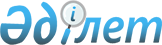 Қазақстан Республикасы Үкіметінің 2000 жылғы 29 желтоқсандағы N 1950 қаулысына толықтырулар мен өзгеріс енгізу туралыҚазақстан Республикасы Үкіметінің қаулысы 2001 жылғы 21 тамыз N 1093
     Қазақстан Республикасы Президентінің "Ауылдық (селолық) округтердің, 
ауылдардың (селолардың), кенттердің әкімдерін сайлау туралы" 2001 жылғы 23 
маусымдағы N 633  
 U010633_ 
  Жарлығын іске асыру мақсатында Қазақстан 
Республикасының Үкіметі қаулы етеді:
     1. "2001 жылға арналған республикалық бюджет туралы" Қазақстан 
Республикасының Заңын іске асыру туралы" Қазақстан Республикасы Үкіметінің 
2000 жылғы 29 желтоқсандағы N 1950  
 P001950_ 
  қаулысына (Қазақстан 
Республикасының ПҮКЖ-ы, 2000 ж., N 56, 627-құжат) мынадай толықтырулар мен 
өзгеріс енгізілсін:
     1) көрсетілген қаулыға 1-қосымшада:
     IV "Шығыстар" бөлімінде:
     1 "Жалпы сипаттағы мемлекеттік қызметтер" функционалдық тобында:
     1 "Мемлекеттік басқарудың жалпы функцияларын орындайтын өкілдік, 
атқарушы және басқа органдар" ішкі функциясында:
     690 "Қазақстан Республикасының Орталық сайлау комиссиясы" әкімшісі 
бойынша:
     30 "Сайлаулар өткізу" бағдарламасында:
     32 "Қазақстан Республикасы Парламенті Мәжілісінің депутаттарын 
сайлауды өткізу" кіші бағдарламасындағы "26 925" деген сан "17 492" деген 
санмен ауыстырылсын;
     мынадай мазмұндағы кіші бағдарламамен толықтырылсын:
"34      Ауылдық (селолық) округтердің,
         ауылдардың (селолардың),
         кенттердің әкімдерін сайлауды өткізу                  9 433";
     2) көрсетілген қаулыға 2-қосымшада:
     IV "Шығыстар" бөлімінде:
     1 "Жалпы сипаттағы мемлекеттік қызметтер" функционалдық тобында:
     1 "Мемлекеттік басқарудың жалпы функцияларын орындайтын өкілді, 
атқарушы және басқа органдар" ішкі функциясында:
     690 "Қазақстан Республикасының Орталық сайлау комиссиясы" әкімшісі 
бойынша:
     30 "Сайлаулар өткізу" бағдарламасы мынадай мазмұндағы кіші 
бағдарламамен толықтырылсын:
"34      Ауылдық (селолық) округтердің,
         ауылдардың (селолардың),
         кенттердің әкімдерін сайлауды өткізу         Іс-шаралар".
     2. Осы қаулы қол қойылған күнінен бастап күшіне енеді.
     
     Қазақстан Республикасының
       Премьер-Министрі
     
     
     
Мамандар:
     Багарова Ж.А.
     Қасымбеков Б.А.
      
      


					© 2012. Қазақстан Республикасы Әділет министрлігінің «Қазақстан Республикасының Заңнама және құқықтық ақпарат институты» ШЖҚ РМК
				